Western Australia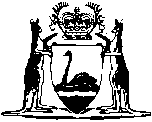 Reserves (University Lands) Act 1972Compare between:[06 Jul 1998, 00-a0-10] and [19 Oct 2016, 00-b0-02]Western AustraliaReserves (University Lands) Act 1972 An Act to enable certain lands to be reserved as the proposed site for the Murdoch University and for incidental purposes. PreambleWHEREAS — 	(a)	the land comprised in Reserve 9366 is set apart for the purpose of “University Endowment” and vested in The University of Western Australia; and	(b)	The University of Western Australia has consented to the excision of part of that land for use as the site of the second university proposed to be established in the State under an Act and to be called “Murdoch University”.1.	Short title 		This Act may be cited as the Reserves (University Lands) Act 1972.2.	Reserve No. 9366 amended 		Notwithstanding the provisions of the University Endowment Act 1904, and the University of Western Australia Act 1911, Reserve No. 9366 set apart for the purpose of “University Endowment” and held by The University of Western Australia in fee simple in Certificate of Title Volume 590 Folio 88A, is amended by excising an area of 186.5576 hectares, more or less, as described in the Schedule to this Act.3.	Land to be reserved as site for Murdoch University 		The land excised by the operation of section 2 of this Act is revested in Her Majesty as of Her former estate and removed from the operation of the Transfer of Land Act 1893, and shall be reserved for the purpose of “Site for Murdoch University” and vested in the Murdoch University Planning Board established under the Murdoch University Planning Board Act 1970.4.	Revenue arising from timber planted on site by Conservator of Forests 	(1)	Notwithstanding anything contained in this Act, The University of Western Australia shall continue to be entitled to receive a portion of revenue arising from the marketing of timber planted by the Conservator of Forests on the land excised by the operation of section 2 of this Act.	(2)	Unless otherwise agreed between The University of Western Australia and the Conservator of Forests, the revenue referred to in subsection (1) of this section shall be apportioned in the manner specified in the agreement referred to as Agreement “C” in an agreement made on the 5th December, 1933 between The University of Western Australia and the Conservator of Forests.Schedule TECHNICAL DESCRIPTIONPart of Reserve 9366 — Proposed Site for The Murdoch UniversityAll that portion of land bounded by lines starting from the intersection of the northern side of Ellis Road (Road Number 2065) and the eastern side of Windelya Road and extending northerly along the lastmentioned side to the southern side of South Street (Road Number 2058); thence generally easterly along that side to the western side of Road Number 6222; thence southerly along that side to the northern side of Ellis Road aforesaid and thence westerly along that side to the starting point.Area:	186.5576 hectares.Lands and Surveys 2 Public Plan:  F75-4.Notes1	This is a compilation of the Reserves (University Lands) Act 1972.Compilation table2	Lands and Surveys plans are now being held by the Western Australian Land Information Authority (see the Land Information Authority Act 2006 s. 100).Short titleNumber and yearAssentCommencementReserves (University Lands) Act 197278 of 197220 Nov 197220 Nov 1972